Aquatic Vet WebCEPD Program Proposal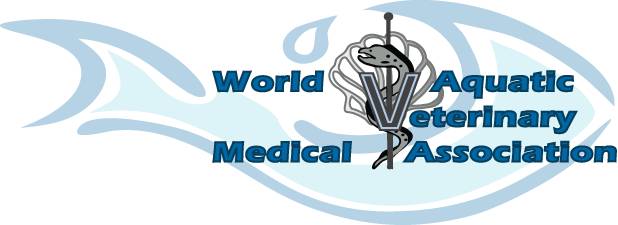 Online Aquatic Veterinary Continuing Education for Veterinarians, Veterinary Students, Veterinary Technicians/Nurses & Veterinary Para-ProfessionalsTo allow adequate time for preparations, at least 2 months prior to the desired presentation date, please complete and return this proposal, and a head-and-shoulders picture of yourself to:WebCEPD-Admin@wavma.orgTo meet CEPD requirements, once scheduled we will send you a KSA form (short quiz) to complete and return.Date Submitted:  Presenter Name:   Academic Degrees/Credentials: Institution/Organization/Business Affiliation: Complete Mailing Address: Phone: ;  e-Mail: ;  Skype Name: Proposed Presentation Title: ** See http://www.wavma.org/upcoming-webinars for scheduled webinars (select a month not already reserved)Proposed date & time you for your webinar (anticipate 60 days needed for preparation/ review/ promotion)Date: ; Time:  Your local time zone or city:   	IMPORTANT: As your webinar organizer/moderator may be in a different country use please confirm this day & time by using www.timeanddate.com/worldclock/fixedform.html and copy and paste the URL here:Brief (<100 words) Description of what your presentation will cover (information is used to promote this WebCEPD session – 75 word maximum; do not exceed text box)Primary Learning Objectives (be brief and clear) – Participants will learn about and understand:;;;.Relevant veterinary areas or disciplines covered in this presentation (check all applicable): Environment / Life Support Systems Taxonomy / Anatomy / Physiology Husbandry and Industries Pathobiology / Epidemiology Diagnostics and Treatment Clinical Vet Med / Client Communications Public Health / Zoonotics / Seafood Safety Legislation / Regulations / Policies Animal Welfare Principles Other (please specify) Brief (<50 words) Biographical of yourself (background & what you do in aquatic veterinary medicine – 75 word maximum; do not exceed text box).To be completed by WebCEPD Administrators ONLYWebinar Moderator/Administrator:  Date Proposal Received/Uploaded to Dropbox: Date KSA Received/Uploaded to Dropbox: Date Presentation Received/Uploaded to Dropbox: Date Scheduled on GoToWebinar: Dates to Distribute Announcements: Date Added to Vimeo: Date Uploaded to WCEA Portal: Date Available on WebCEPD Webpage: 